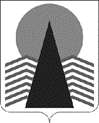 Сельское поселение Сингапай  Нефтеюганский район   Ханты-Мансийский автономный округ - ЮграГЛАВА СЕЛЬСКОГО ПОСЕЛЕНИЯ СИНГАПАЙ
ПОСТАНОВЛЕНИЕО назначении общественных обсуждений по проекту о внесении изменений в документацию по проекту планировки и проекту межевания территории на планируемые объекты местного значения в границах населенного пункта поселок Сингапай сельского поселения СингапайГрадостроительным кодексом Российской Федерации, Федеральным законом от 06.10.2003 № 131-ФЗ «Об общих принципах организации местного самоуправления в Российской Федерации», Уставом сельского поселения Сингапай, руководствуясь решением Совета депутатов сельского поселения Сингапай от 27.03.2017 № 166 «Об утверждения порядка организации и проведения  публичных слушаний в сельском поселении Сингапай», постановлением администрации сельского поселения Сингапай от 18.11.2013 № 120 «Об утверждении порядка подготовки документации по планировке территории, разрабатываемой на основании решений органа местного самоуправления сельского поселения Сингапай», на основании рекомендаций градостроительной комиссии (протокол от 04.07.2023 №4)ПОСТАНОВЛЯЮ:1.	Назначить общественные обсуждения по проекту внесения изменений в документацию по проекту планировки и проекту межевания территории на планируемые объекты местного значения в границах населенного пункта поселок Сингапай сельского поселения Сингапай, утвержденную постановлением администрации сельского поселения Сингапай от 01.08.2019 №326 «Об утверждении проекта планировки и проекта межевания территории на планируемые объекты местного значения в границах населенного пункта поселок Сингапай  сельского поселения Сингапай», согласно приложению к настоящему постановлению (далее – Проект).2. Разместить информацию о начале общественных обсуждений по Проекту на официальном сайте органов местного самоуправления в сети Интернет https://singapaj.gosuslugi.ru/.3. Разместить Проект на официальном сайте органов местного самоуправления в сети Интернет https://singapaj.gosuslugi.ru/.4.	Установить срок проведения общественных обсуждений с 17.07.2023 по 31.07.2023.5. Определить органом, уполномоченным на проведение общественных обсуждений, градостроительную комиссию муниципального образования сельское поселение Сингапай.6. Градостроительной комиссии муниципального образования сельское поселение Сингапай:6.1. Организовать открытие экспозиции Проекта по адресу: п.Сингапай, ул.Березовая, д.9, 2 этаж, каб.6. График посещение экспозиции: понедельник – с 9.00 до 13.00 часов, среда: с 14.30 до 17.30 часов.В ходе работы экспозиции организовать консультирование посетителей.6.2. Подготовить заключение о результатах общественных обсуждений, обеспечить его обнародование (опубликование) и размещение на официальном сайте органов местного самоуправления в сети Интернет https://singapaj.gosuslugi.ru/.7. Участники общественных обсуждений по Проекту вправе представить свои предложения и замечания, касающиеся указанного Проекта:7.1. Предложения направляются с указанием фамилии, имени, отчества (последнее – при наличии), даты рождения, адреса места жительства и контактного телефона жителя муниципального образования в письменном и (или) электронном виде в администрацию сельского поселения Сингапай в адрес комиссии: 628320, п.Сингапай, ул.Березовая, дом 9, адрес электронной почты: cheuskino@mail.ru.7.2. Установить срок приема предложений и замечаний по 28.07.2023.8. Настоящее постановление подлежит опубликованию в бюллетене «Сингапайский вестник» и размещению на официальном сайте органов местного самоуправления сельского поселения Сингапай. И.о. главы сельского поселения			     			С.Е.МаденоваПриложение к постановлению Главы сельского поселения Сингапайот 07.07.2023 № 13ПРОЕКТ ПОСТАНОВЛЕНИЯО внесении изменений в документацию по проекту планировки и проекту межевания территории на планируемые объекты местного значения в границах населенного пункта поселок Сингапай сельского поселения СингапайВ соответствии с Градостроительным кодексом Российской Федерации, Федеральным законом от 06.10.2003 № 131-ФЗ «Об общих принципах организации местного самоуправления в Российской Федерации», Уставом сельского поселения Сингапай, руководствуясь решением Совета депутатов сельского поселения Сингапай от 27.03.2017 № 166 «Об утверждения порядка организации и проведения  публичных слушаний в сельском поселении Сингапай», постановлением администрации сельского поселения Сингапай от 18.11.2013 № 120 «Об утверждении порядка подготовки документации по планировке территории, разрабатываемой на основании решений органа местного самоуправления сельского поселения Сингапай»,  учитывая заключение о результатах общественных обсуждений от ____________ПОСТАНОВЛЯЮ:Внести изменения в документацию по проекту планировки и проекту межевания территории на планируемые объекты местного значения в границах населенного пункта поселок Сингапай сельского поселения Сингапай, утвержденную постановлением администрации сельского поселения Сингапай от 01.08.2019 №326 «Об утверждении проекта планировки и проекта межевания территории на планируемые объекты местного значения в границах населенного пункта поселок Сингапай  сельского поселения Сингапай»:- в части образования земельного участка с условным номером :ЗУ185, согласно приложению к настоящему постановлению;- признать не подлежащей применению часть проекта планировки и проекта межевания территории в границах элемента планировочной структуры 01:05:07.Направить в Комитет по градостроительству и землепользованию администрации Нефтеюганского района для внесения изменений в сведения, содержащиеся в информационной системе обеспечения градостроительной деятельности Нефтеюганского района.Настоящее постановление подлежит официальному опубликованию (обнародованию) в бюллетене «Сингапайский вестник» и вступает в силу после официального опубликования (обнародования).Глава сельского поселения				                      В.Ю. КуликовПриложение к постановлению Главы сельского поселения Сингапайот Изменения в документацию по проекту планировки и проекту межевания территории на планируемые объекты местного значения в границах населенного пункта поселок Сингапай сельского поселения Сингапай, в части образования земельного участка с условным номером :ЗУ1851. В разделе 2.1. «Экспликация образуемых и изменяемых земельных участков» приложения проекта планировки и проекта межевания территории в границах населённого пункта поселок Сингапай сельского поселения Сингапай подпункт 30 изложить в следующей редакции:2. В разделе 2.3. «Ведомость координат поворотных точек границ, образуемых и изменяемых земельных участков» приложения проекта планировки и проекта межевания территории в границах населённого пункта поселок Сингапай сельского поселения Сингапай изложить в новой редакции сведения по образуемому земельному участку с условным номером :ЗУ185Земельный участок :ЗУ185Площадь 2342 кв. м3. Чертеж межевания планировочного квартала 01:05:11 изложить в редакции: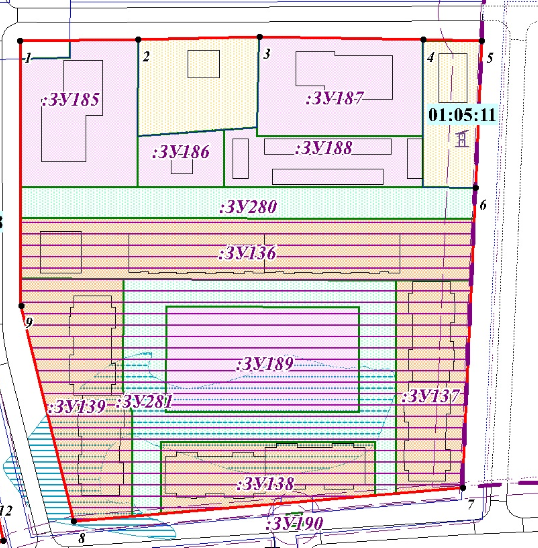 07.07.2023№13№ п/пУсловный номер земельного участкаАдрес / описание местоположенияСпособ образования земельного участкаИсходные земельные участкиПлощадь земельного участка, кв. мРазрешенное использование земельного участка в соответствии с решениями проекта планировки123456730:ЗУ185пр.МолодежныйОбразование земельных участков из земель или земельных участков, находящихся в государственной или муниципальной собственности-2342Магазины№№пун-ктаДирекционный уголДлиналинии, мXY1180°30.1’36.54971411.243533019.422180°05.3’19.33971374.703533019.103270°09.3’44.18971355.373533019.074359°46.5’48.42971355.493532974.89588°32.2’18.80971403.913532974.7060°20.9’6.58971404.393532993.49789°24.1’25.89971410.973532993.53